Velika Gorica, 02.ožujka 2020.g.KLASA: 003-06/20-01/02URBROJ: 238-49-31-20-01P O Z I Vza  sjednicu Školskog odbora  UŠ Franje Lučića, koja će se održati u utorak, 10.03.2020.g., u 13,00 sati u prostoru Umjetničke škole.Predlažem sljedeći Dnevni red:Usvajanje zapisnika sa prošle sjednice Školskog odboraSuglasnost Školskog odbora o zasnivanju radnog odnosaPravilnik o radu školske knjižnice, nototeke, fonoteke i instrumentarija Umjetničke škole Franje LučićaRaznoMolimo Vas da se sjednici odazovete, a u slučaju spriječenosti obavijestite školu.Predsjednik Školskog odbora:Tomislav Špoljar,prof.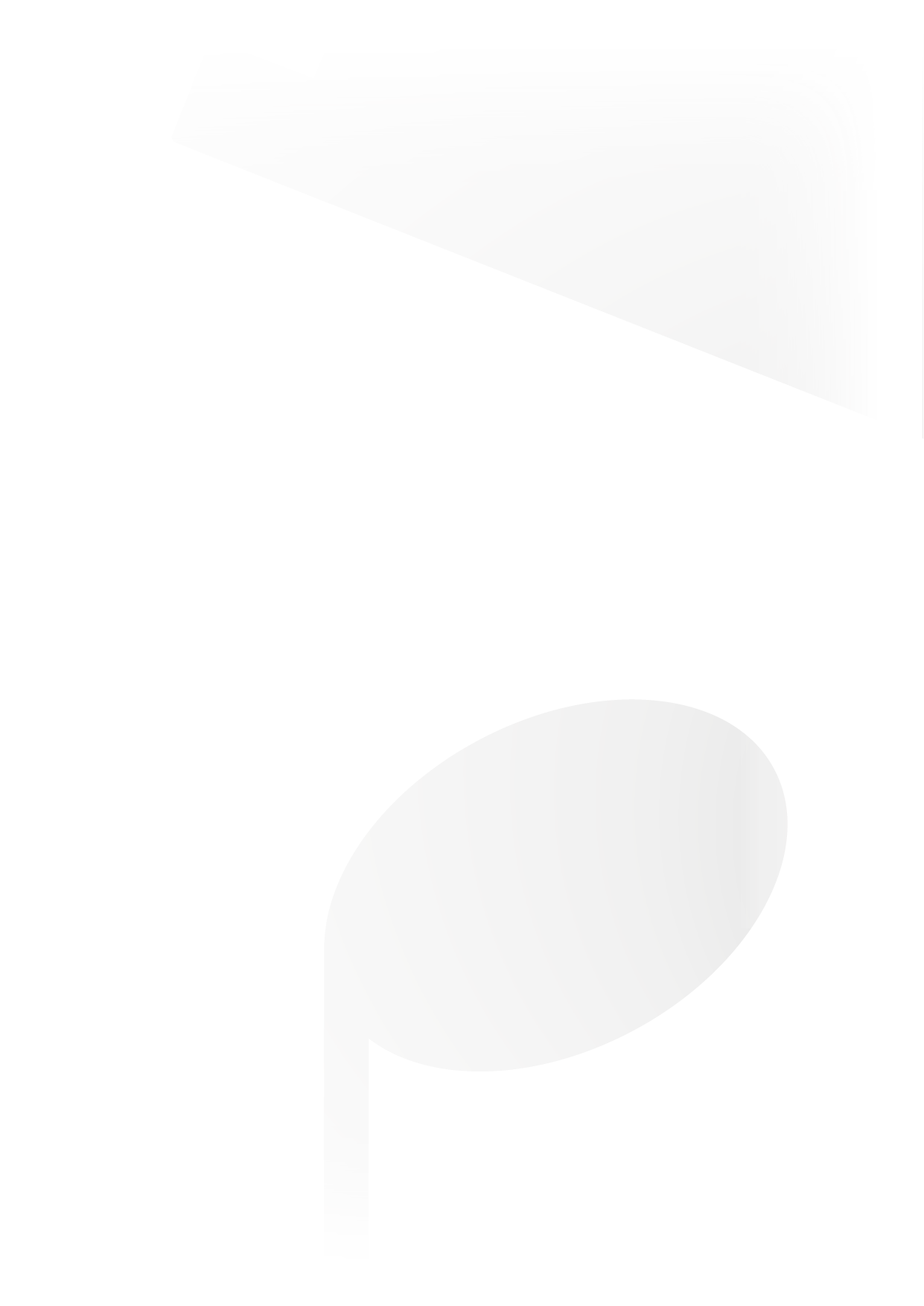 